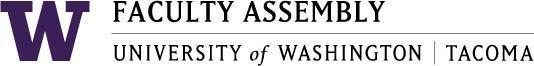 Academic Policy & Curriculum Committee November 18th, 2020, Zoom, 12:30-2:00 pm Agenda I.	Consent Agenda & Recording Permission Welcome and IntroductionsApproval of Minutes​ from October 14, 2020 - ​Found in APCC Canvas –11.18.2020 ModuleAnnouncements:	ASUWT Updates	Updates from UW SeattlePolicy Issues & Other BusinessSign up for UWCC December meetingPolicy Changes for grading (S/NS) and withdrawal - Andrea New Program Proposals MS Electrical and Computer EngineeringProgram Change Proposals	BA in Computer Science ProgramBA in Communications	BS in Mechanical Engineering	Minor in Innovation and Design	BA in Law and PolicyNew Course Proposals TIAS 376- Recreating Wakanda: Media, Science, and Identity (Withdrawn)TWRT 201- Creative Writing in the Global ContextTWRT 353- UX WritingTUNIV 190- Equity and Action for Access in STEMCourse Change Proposals TPSYCH 450- Meditation, Mindfulness, and HealthTWRT 320- Rhetoric, Public Life, and Civic EngagementTESC 490- Special Topics in Environmental ScienceTSOC 333- American Mama: Sociology of Childbirth & Motherhood (Withdrawn)TME 315: Introduction to 3D Modeling, Design, and AnalysisJoin Zoom Meeting	https://washington.zoom.us/j/91456029557 	Dial by your location        +1 253 215 8782 US (Tacoma)        +1 206 337 9723 US (Seattle)Meeting ID: 914 5602 9557